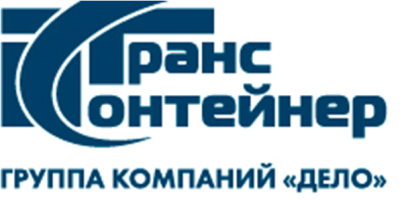 Разъяснения положений документацииоткрытого конкурса в электронной форме № ОКэ-НКПДВЖД-23-0003 по предмету закупки " Охрана объектов заказчика в г.Владивосток, г.Артём Приморского края в 2023-2024 году " (далее –Открытый конкурс)Вопрос №1. Расчет стоимостиПодскажите пожалуйста как заполнить таблицу "Расчет стоимости постов охранных услуг с учётом МРОТ в год" в строке: "Общая цена договора охранных услуг в год" необходимо указывать общую цену договора или делать с разбивкой на 2023 и 2024 год?Ответ: Здравствуйте!В таблице Вам необходимо внести данные в ячейки, выделенные красным цветом. Таблица считает общую цену на 1 год.Председатель Постоянной рабочей группы филиала ПАО «ТрансКонтейнер» на Дальневосточной железной дороге                                                                              С.А. Баранов